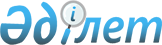 О внесении изменений в решение маслихата города Алматы от 29 июня 2011 года № 450 "Об утверждении Правил присвоения звания "Почетный гражданин города Алматы"Решение внеочередной XIV сессии маслихата города Алматы VIII созыва от 21 февраля 2024 года № 88. Зарегистрировано в Департаменте юстиции города Алматы 23 февраля 2024 года № 1754
      Маслихат города Алматы РЕШИЛ:
      1. Внести в решение маслихата города Алматы от 29 июня 2011 года № 450 "Об утверждении Правил присвоения звания "Почетный гражданин города Алматы" (зарегистрировано в Реестре государственной регистрации нормативных правовых актов за № 900) следующие изменения:
      в Правилах присвоения звания "Почетный гражданин города Алматы", утвержденных указанным решением:
      пункты 17 и 18 изложить в следующей редакции:
      "17. Удостоверение о присвоении Звания подписывается акимом города Алматы.
      Диплом о присвоении Звания подписывается акимом города Алматы и председателем маслихата города Алматы.
      18. Вручение медали "Почетный гражданин города Алматы", нагрудного знака "Почетный гражданин города Алматы", диплома и удостоверения о присвоении Звания производится в торжественной обстановке.";
      в приложении к Правилам присвоения звания "Почетный гражданин города Алматы":
      абзац шестой раздела 3 изложить в следующей редакции:
      "В центральной части на государственном языке пишется фамилия, имя, отчество, основание, номер и дата принятия решения городского маслихата о присвоении звания "Почетный гражданин города Алматы", ниже которой ставится подпись акима города Алматы и председателя маслихата города Алматы, и расположена надпись "Алматы и год выдачи". В левой нижней части правой стороны вкладыша размещается вырезанное тисненное изображение герба города Алматы с двумя маленькими ленточками.";
      абзац третий раздела 4 изложить в следующей редакции:
      "На правой внутренней стороне расположено изображение медали, ниже которого ставится подпись акима города Алматы.".
      2. Настоящее решение вводится в действие по истечении десяти календарных дней после дня его первого официального опубликования.
					© 2012. РГП на ПХВ «Институт законодательства и правовой информации Республики Казахстан» Министерства юстиции Республики Казахстан
				
      Председатель маслихата города Алматы

М. Отыншиев
